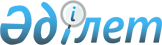 О внесении изменений в постановление акимата города Петропавловска от 11 декабря 2007 года N 1964 "Об утверждении стандарта оказания государственной услуги "Оформление документов на инвалидов для предоставления им протезно-ортопедической помощи" государственным учреждением "Отдел занятости и социальных программ города Петропавловска"
					
			Утративший силу
			
			
		
					Постановление акимата города Петропавловска Северо-Казахстанской области от 8 сентября 2008 года N 1530. Зарегистрировано Управлением юстиции города Петропавловска Северо-Казахстанской области 9 октября 2008 года N 13-1-133. Утратило силу - постановлением акимата города Петропавловска Северо-Казахстанской области от 31 августа 2012 года N 1825

      Сноска. Утратило силу - постановлением акимата города Петропавловска Северо-Казахстанской области от 31.08.2012 N 1825      В соответствии со статьей 28 Закона Республики Казахстан от 24 марта 1998 года N 213-I "О нормативных правовых актах", акимат города ПОСТАНОВЛЯЕТ: 

       1. Внести в постановление акимата города Петропавловска от 11 декабря 2007 года N 1964 "Об утверждении стандарта оказания государственной услуги "Оформление документов на инвалидов для предоставления им протезно-ортопедической помощи" государственным учреждением "Отдел занятости и социальных программ города Петропавловска" (зарегистрировано в государственном реестре за       № 13-1-97 от 11 января 2008 года, опубликовано в газетах "Проспект СК" N 5-6 от 1 февраля 2008 года, "Қызылжар нұры" N 5 от 1 февраля 2008 года) следующие изменения: 

      в пункте 12: 

      слова "2) удостоверение личности" исключить; 

      слова "3) справка Медико-Социальной Экспертизы" исключить. 

      2. Контроль за исполнением настоящего постановления возложить на первого заместителя акима города Сарсембаева А.З. 

      3. Настоящее постановление вводится в действие по истечении десяти календарных дней со дня его первого официального опубликования.       И.о. акима города                 Т. Кульжанова 
					© 2012. РГП на ПХВ «Институт законодательства и правовой информации Республики Казахстан» Министерства юстиции Республики Казахстан
				